Wahl des Pfarrgemeinderates 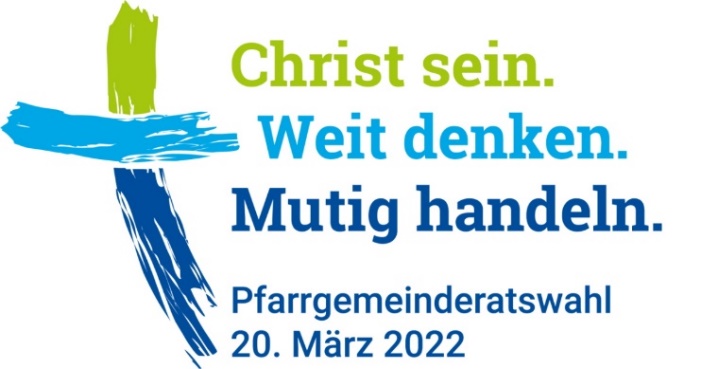 am 20. März 2022_________________________Pfarrgemeinde Stimmzettel für die Wahl des Pfarrgemeinderates am 19./20. März 2022in alphabetischer ReihenfolgeWahlbestimmungen Sie haben ___ Stimmen gemäß der festgelegten Zahl zu wählender Mitglieder in den Pfarrgemeinderat und dürfen höchstens so viele vorgeschlagene Personen auf diesem Stimmzettel ankreuzen.Jede Kandidatin/jeder Kandidat kann nur eine Stimme erhalten.Gewählt sind der Reihenfolge nach die Kandidatinnen und Kandidaten, welche die meisten Stimmen erhalten haben. Bei Stimmengleichheit entscheidet das Los.ODER (Nichtzutreffendes muss gestrichen werden!)Gewählt sind nur diejenigen Personen, die mindestens so viele Stimmen auf sich vereinigen können, wie 50 Prozent der Zahl der abgegebenen gültigen Stimmzettel plus eine Stimme betragen. Leere Stimmzettel werden als Enthaltung mitgezählt.-	Ungültig sind Stimmzettel,	a. die nicht amtlich ausgegeben worden sind,	b. die Änderungen, Vorbehalte oder Zusätze enthalten oder	c. mehr gültige Stimmen enthalten, als nach § 16 Abs. 2 zulässig sind.12 PGR-Wahl 2022 BAName  –  Vorname  –  Geburtsjahr –  Beruf – Wohnort